Муниципальное бюджетное общеобразовательное учреждение г.Хабаровска«Средняя школа№49 имени героев-даманцев»Номинация «Лучшая управленческая команда»Инновации в организации образовательного процессаТема статьи: «Новая школа – Школа для каждого»Авторы:Абросимова Вера Ивановна – директор школыПерегиняк Лариса Ивановна – зам.директора по УВРПавлова Алёна Владимировна – зам.директора по УВРМирошниченко Юлия Сергеевна – зам. директора по УВРг.Хабаровск2015год«Новая школа – Школа для каждого»     Современное образование переживает качественный переход к всеобщей доступности  и независимой оценке знаний. Этот процесс невозможен без качественно новой организационной структуры управления школой. В основу реализации образовательного процесса положены методы, сочетающие управленческую целенаправленность деятельности администрации и творческие инициативы со стороны сотрудников. Выполнение цели и задач происходит в рамках реализации целевых программ, каждая из которых представляет собой комплекс взаимосвязанных задач и мероприятий, нацеленных на решение проблем отдельного направления образовательной деятельности.      Управление школой осуществляется в соответствии с законодательством РФ и Уставом школы на основе принципов гласности, демократии и самоуправления.      Школа является сложным социальным объектом, раскрывается через систему «администрация-учитель-ученик», и  ее управление представлено как управление социальной системой, где точкой отсчета выступает человек, участвующий в формировании самой системы.     Муниципальное бюджетное общеобразовательное учреждение г. Хабаровска «Средняя школа № 49 имени героев-даманцев» образовано путем реорганизации учреждений на основании Постановления администрации города от 22.06.2015 № 2079 «О реорганизации муниципального бюджетного общеобразовательного учреждения средней общеобразовательной школы № 49 имени Героев-даманцев путем присоединения к нему муниципального бюджетного общеобразовательного учреждения средней общеобразовательной школы № 53».    Структура управления школой представлена несколькими уровнями:Уровень директора школыУровень руководителей модулейУровень педагогических работниковУровень ученического самоуправления     Администрация школы стремится выстроить процесс управления школой на основе оптимизационного подхода состоящего в том, чтобы сконструировать такую систему  мер применительно к условиям и задачам школы, которая бы позволила достичь максимально возможных результатов образовательного процесса при рациональных затратах времени и ресурсов. (Таблица 1)     В целях улучшения работы администрации школы, недопущения дублирования, используется система координации действий в условиях дивизионной структуры управления, которая предполагает большую степень автономности в решении тактических вопросов, выстраивания стратегии каждого отдельного модуля в рамках стратегии школы в целом определены должностные обязанности в рамках работы модуля.     Суть управления модулем:согласование между определенной образовательной моделью и управляющей системой школы.     Цель каждого модуля: не отставать в развитии от других подразделений, разрабатывать стратегию образовательного комплекса на базе полной информации.      Руководители модулей – реализуют инновационные программы (ФГОС) в соответствующем модуле, обеспечивая гармонию образовательных и организаторских (управленческих) процессов:Устанавливают  определенные процедуры для пересмотра учебных курсов;Координируют преподавательскую деятельность по управлению учащимися;Формируют дифференцированные консультативные структуры, когда учителя выступают в роли «управленцев» (внутренний аудит) и могут консультироваться друг с другом, обеспечивая вовлечение в процесс принятия решений всё большего числа членов коллектива, поддерживая тем самым «климат перемен»;Стимулируют дифференциацию обучения через предметные кафедры;Стимулируют интеграцию обучения через создание проектных групп;          На каждом из данных уровней разворачивается собственная взаимосвязанная горизонтальная структура органов, объединений, групп, комиссий, творческих групп, секций и т.д. При этом каждое структурное подразделение успешно выполняет свои функции в соответствии с целями и задачами школы по обучению и воспитанию. Тесное сотрудничество между педагогами, учащимися и их родителями приведут к позитивной динамике деятельности коллектива.     Решения принимаются исходя из педагогической целесообразности и требований трудового законодательства, обязательного выполнения положений Устава школы и нормативно-правовых актов, регулирующих учебно-воспитательный процесс.     Управление школой осуществляется на основе принципов единоначалия  и коллегиальности.     Непосредственное руководство школой осуществляет директор, который является главным административным лицом, воплощающим единоначалие и несущим персональную ответственность за все, что делается в школе всеми субъектами управления.     Вместе с тем в соответствии с уставом школы утверждаются коллегиальные органы  - педагогический совет и общее собрание.     Представительные органы представлены советом школы и информационно-аналитическим центром.      Школа имеет определенную  динамику относительно себя самой, а администрация школы использует внутренний ресурс с целью повышения качества «своего» образования.     Распределение административных обязанностей осуществляется в должностных инструкциях. Распределение обязанностей между директором школы и его заместителями, учителями и другими работниками школы проходит в соответствии с уровнем их подготовки и опытом работы.      Структура управления школой соответствует типу образовательного учреждения и не противоречит действующему законодательству, уставу школы. Управление носит общественно-демократический характер, что способствует эффективной организации и развитию образовательного процесса.     Система управления школой строится в соответствии с Уставом ОУ и локальными актами. Из коллегиальных органов управления в школе действуют: Совет школы, педагогический совет, научно-методический совет, методические кафедры учителей. Наряду с  перечисленными органами к механизмам управления относятся и создание временных творческих групп учителей и учащихся, а также информационные планерки. Возросла и координационная роль директора школы в связи с появлением новых направлений деятельности и подсистем.     Важное место стала занимать мотивационная управленческая деятельность. Администрация школы способствует созданию ситуации успеха. Поддержка учителя осуществляется мерами морального и  материального поощрения. Для педагогов, работающих в инновационном режиме, создаются хорошие условия труда в кабинетах, устанавливаются компьютеризированные рабочие места для учителя, оснащенные мультимедиа проектором и выходом в Интернет.      Жесткий контроль сверху сменился взаимоконтролем и самоконтролем для учителей высшей и первой квалификационной категории. Педагогам второй квалификационной категории оказывается методическая помощь, как администрацией школы, так и старшими, более опытными, наставниками. Информацию о результатах работы учителей администрация школы получает по итогам контрольных работ, результатам промежуточной и итоговой аттестации учащихся, ежегодного самоанализа своей работы. На заседаниях ШМО, научно-методическом совете обсуждаются самоотчеты учителей, подводятся итоги и планируется дальнейшая работа с этими учителями, определяется круг дальнейшего творческого поиска.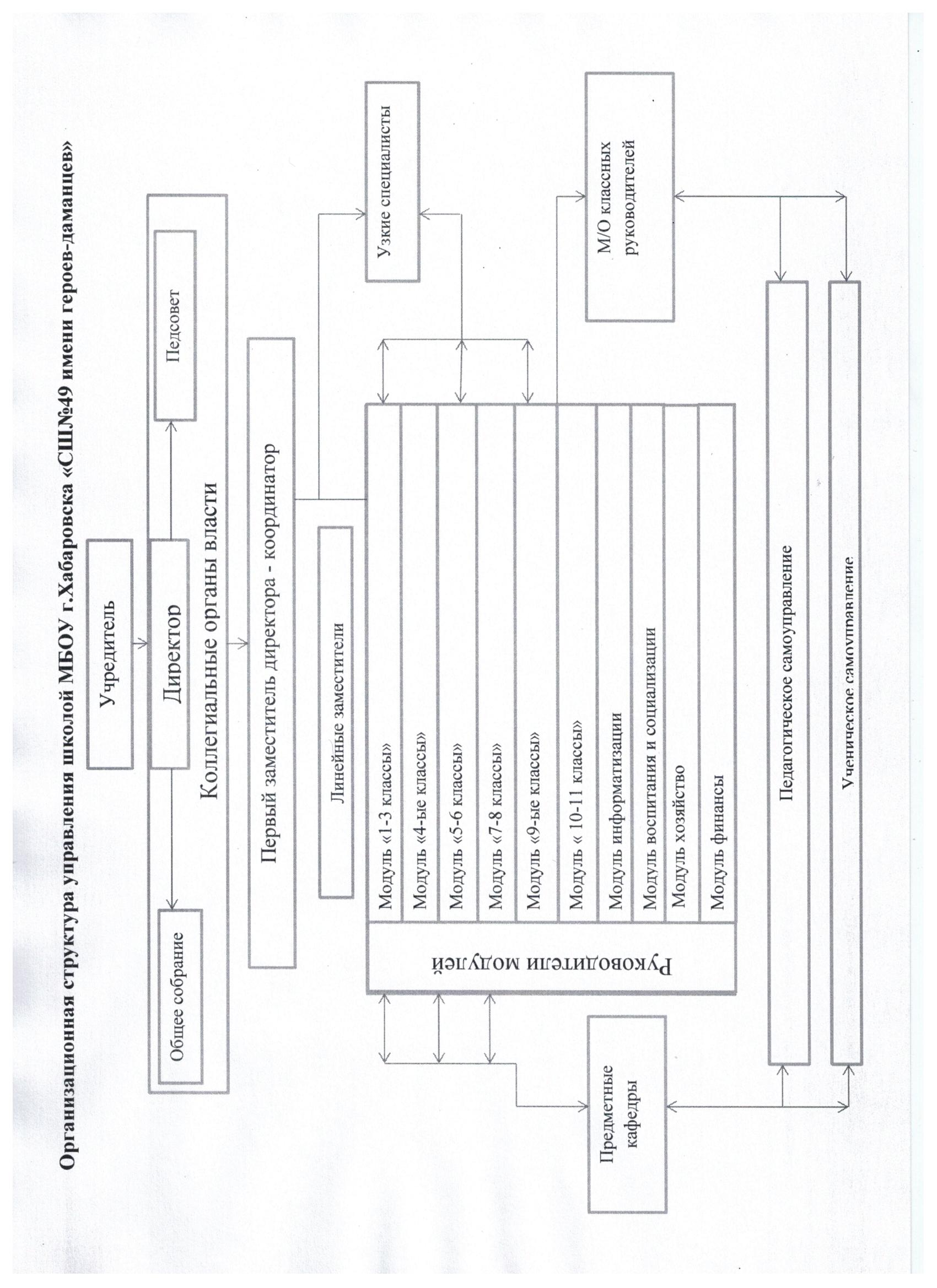 Таблица1.       С 1 сентября 2012 г. в нашем образовательном учреждении  проводится эксперимент по теме «Введение федерального государственного образовательного стандарта основного общего образования».     За три  года реализации и введения ФГОС  основного общего образования,  в том числе в пилотном режиме, накоплен определенный опыт, независимо от этнокультурной и национальной специфики. Актуальность регионального эксперимента определяется необходимостью организации работы по переходу образовательных учреждений  на новый ФГОС основного общего образования и подготовки субъектов образовательного процесса к принятию стратегических целей современного образования, освоения новых форм организации образовательного процесса в связи с введением ФГОС общего образования на всех уровнях (ступенях) российской системы образования.      Основным фактором, обеспечивающим его успешность, является системность подготовки к введению стандартов и комплексность всех видов сопровождения. Прежде чем выстраивать методическое сопровождение и обеспечение  введения ФГОС и правильно организовать методическую работу в школе, необходимо четко понимать значение данных понятий: сопровождать, сопровождение, методическое сопровождение и обеспечение.  В этой связи осуществляются следующие управленческие решения:Планирование методической работы ОУ;Прогнозирование потребностей педагогов в методическом обеспечении образовательного процесса;Организация мониторинга качества образования (контрольные срезы, выявление эффективности изучения образовательных программ, посещение уроков, изучение познавательного интереса учащихся, учебной мотивации, изучение и удовлетворение образовательного заказа учащихся и их родителей, диагностика уровня сформированности  общеучебных универсальных действий.Система повышения квалификации в рамках подготовки к аттестации.Рецензирование авторских программ, элективных курсов.Организация творческих конкурсов.Анализ результатов образовательного процесса.Проведение диагностики педагогической деятельности.     Методическое сопровождение - взаимодействие сопровождаемого и сопровождающего, направленное на разрешение актуальных для педагога проблем профессиональной деятельности, осуществляемое в процессах актуализации и диагностики существа проблемы, информационного поиска возможного пути решения проблемы, консультаций на этапе выбора пути, конструирования плана действий и первичной реализации плана.      Основным органом внутришкольного управления, способствующим формированию творческого подхода к педагогической деятельности, стал научно-методический совет. Он объединяет опытных педагогов-профессионалов, оказывает компетентную помощь в управлении учебно-воспитательным процессом, анализирует его развитие, разрабатывает концептуальные идеи опытно-экспериментальной работы, рекомендации по совершенствованию технологий обучения. Научно-методический совет является координатором систематической работы повышения профессиональной компетенции педагогов. (Таблица 2)      Методическое обеспечение включает в себя необходимую информацию, учебно-методические комплексы, т.е. разнообразные методические средства, оснащающие и способствующие более эффективной реализации профессиональной педагогической деятельности. Это  процесс, направленный на создание разнообразных видов методической продукции, включающий, помимо методического оснащения такие компоненты, как совместная продуктивная работа методиста коллектива; апробация и внедрение в практику более эффективных моделей, методик, технологий; информирование, просвещение и обучение кадров.  (Таблица 3)       В период перехода на новые образовательные стандарты необходима мотивационная и методическая  готовность учителей школы.  С этой целью в общей системе методической работы мы  продумали  блок мероприятий по сопровождению педагогов в условиях перехода на ФГОС нового поколения.    Методическая работа  в школе  в условиях введения новых образовательных стандартов  опирается на «зону ближайшего профессионального развития».  В качестве  «зоны ближайшего профессионального развития» определена та зона, в которой педагог с помощью своих коллег, ученых, изучаемой литературы может разрешить возникшие проблемы в профессиональной деятельности.  При этом «зона ближайшего профессионального развития» для каждого педагога индивидуальна. При реализации данного направления изучаются профессиональные трудности, выявляются проблемы в деятельности педагога при внедрении ФГОС; актуализируются необходимые для профессионального роста знания и умения, оказывается помощь педагогу в осознании своих профессиональных трудностей; определяется индивидуальная траектория  при  повышении квалификации; составляется план самообразования, программы профессионального роста педагога.      На  основе разработанной системы моральных и материальных стимулов, опираясь на Положение о порядке распределения стимулирующей части фонда оплаты труда работников  муниципального  бюджетного общеобразовательного учреждения  «Средней школы №49 имени героев-даманцев», в школе  созданы условия для формирования мотивации профессионального самосовершенствования педагогов. Среди мотивов выделяются следующие: мотивы успеха, преодоления профессиональных затруднений, направленные на улучшение материального благополучия, профессионального признания, карьерного роста.     Использование материального и морального поощрения позволяет:систематически отслеживать результаты деятельности;давать объективную оценку профессионального роста педагогов и педагогического коллектива в целом;оказывать помощь в определении тех сфер деятельности, где можно достичь успеха, проявить свои сильные стороны, показать образец решения проблемы для других своих коллег;определить систему средств, побуждающих каждого к поиску и творчеству, с учетом особенностей педагогов, их возможностей.       Методическое сопровождение ФГОС ООО предполагает то, что каждый педагог может объединиться с другими педагогами или включиться в работу специально организованных групп (творческие, рабочие, по интересам).  При этом необходимо отметить, что особенно уделяется  внимание:изучению профессиональных проблем, потребностей педагогов;предоставление возможности каждому педагогу выбирать свои способы и формы повышения мастерства, добровольно участвовать в различных семинарах, на курсах и в других формах методической работы, возможность самому педагогу предложить индивидуальную форму повышения квалификации, в том числе и дистанционно. (Таблица 4)      В качестве организационного механизма реализации внеурочной деятельности в школе используется оптимизационная модель. В  ее реализации принимают участие все педагогические работники учреждения (классные руководители 5-9х классов, учителя-предметники, психолог школы). Координирующую роль выполняет, как правило, классный руководитель. Преимущества оптимизационной модели состоят в минимизации финансовых расходов на внеурочную деятельность, создании единого образовательного и методического пространства в школе, содержательном и организационном единстве всех её структурных подразделений.     Механизм конструирования оптимизационной модели заключается в следующем: администрация образовательного учреждения проводит анализ ресурсного обеспечения, кадрового обеспечения, финансово-экономического обеспечения (возможности использования внебюджетных средств, возможность осуществления платных образовательных услуг) и определяет возможности для организации внеурочной деятельности.       Классный руководитель проводит анкетирование среди родителей (законных  представителей) с целью:- получения информации о направлениях и еженедельной временной нагрузке обучающихся в объединениях/центрах/учреждениях дополнительного образования, учреждениях культуры и спорта (в том числе негосударственных);- ознакомления родителей (законных представителей) с возможностями образовательного учреждения по организации внеурочной деятельности обучающихся (примерным планом внеурочной деятельности; программами кружков, секций, объединений; планируемыми результатами внеурочной деятельности обучающихся);- получения информации о выборе родителями (законными представителями) предпочтительных направлений и форм внеурочной деятельности детей.     Полученная информация является основанием для выстраивания индивидуального маршрута ребенка во внеурочной деятельности, комплектования групп (кружков, секций, клубов и др.), утверждения плана и составления расписания внеурочной деятельности обучающихся с учетом возможностей образовательного учреждения.      Эффективное конструирование оптимизационной модели внеурочной деятельности опирается на следующие принципы:1. Принцип учета потребностей обучающихся и их родителей. Для этого необходимо выявление запросов родителей и обучающихся, соотнесение запроса с кадровым и материально-техническим ресурсом учреждения, особенностями основной образовательной программы учреждения.2. Принцип гуманистической направленности. При организации внеурочной деятельности в максимальной степени учитываются интересы и потребности детей, поддерживаются процессы становления и проявления индивидуальности школьников, создаются условия для формирования умений и навыков самопознания обучающихся, самоопределения, самореализации, самоутверждения.3. Принцип разнообразия направлений внеурочной деятельности, предполагающий реализацию максимального количества направлений и видов внеурочной деятельности, предоставляющих для детей реальные возможности свободного выбора, осуществления проб своих сил и способностей в различных видах деятельности, поиска собственной ниши для удовлетворения потребностей, желаний, интересов.4. Принцип оптимального использования учебного и каникулярного периодов учебного года при организации внеурочной деятельности. Часть программы внеурочной деятельности  реализуется во время каникул. Информация о времени проведения тех или иных занятий  содержаться в рабочей программе кружка, студии.5. Принцип учета возможностей учебно-методического комплекта, используемого в образовательном процессе.6. Принцип успешности и социальной значимости. Усилия организаторов внеурочной деятельности направляются на формирование у детей потребности в достижении успеха. Важно, чтобы достигаемые ребенком результаты были не только личностно значимыми, но и ценными для социального окружения образовательного учреждения.     Специфика внеурочной деятельности заключается в том, что в условияхобщеобразовательного учреждения ребёнок получает возможность подключиться к занятиям по интересам, познать новый способ существования – безоценочный, при этом обеспечивающий достижение успеха благодаря его способностям независимо от успеваемости по обязательным учебным дисциплинам.    Внеурочная деятельность опирается на содержание основного образования, интегрирует с ним, что позволяет сблизить процессы воспитания, обучения и развития. В процессе совместной творческой деятельности учителя и обучающегося происходит становление личности ребенка. Организация  внеурочной деятельности проходит три этапа:  Проектный. Диагностика  интересов, увлечений, потребностей детей, запросов их родителей. На этом  этапе усилия администрации и педагогов направляются на сбор информации о том, чем увлекается и интересуется каждый учащийся, где и как он реализует свои интересы и потребности, чем еще хотел бы заниматься в классе, школе, учреждениях дополнительного образования, культуры, спорта, какое мнение по данному поводу имеют его родители. С этой целью используется  анкетирование.     Организационно – деятельностный. Создание  и функционирование разработанной системы внеурочной деятельности посредством ее ресурсного обеспечения;( включение широкого спектра видов (направлений) внеурочной деятельности, форм и способов ее организации.)         Аналитический.  Анализ  функционирования созданной системы (включенность учащихся в систему внеурочной деятельности).                                                                                             Таким образом,  происходит создание целостного пространства педагогического взаимодействия детей во внеурочное время, что позволяет  ребенку проявить  и развить  свои  интересы  на основе свободного выбора.            Внеурочная деятельность позволяет в полной мере реализовать требования федеральных государственных образовательных стандартов общего образования. За счет часов на внеурочные занятия общеобразовательное учреждение реализует дополнительные образовательные и воспитательные программы.  Общешкольные дела по программе  воспитания включены в общую годовую циклограмму и являются компонентом  внеурочной деятельности.   Подготовка к участию и участие в общешкольном мероприятии позволяют ребенку овладевать универсальными способами деятельности (компетенциями) и демонстрировать уровень  их развития. По сложившейся традиции, системообразующими видами воспитательной деятельности, организованной во внеурочное время в школе являются коллективная творческая деятельность и деятельность-забота, обращенная к ветеранам, престарелым людям, инвалидам, людям, находящимся в социально опасном положении микрорайона школы (в форме акций, проектов и т.п.). Вместе с тем, мы используем и другие современные технологии воспитания, адекватные задачам духовно-нравственного воспитания. Важным становится для нас переход от мероприятийного подхода к организации воспитания к событийному, предполагающему включенность детей во все этапы организации воспитательного события, эмоциональный отклик, рефлексия и др.Основными направлениями воспитательной работы школы останутся традиционные для нашей воспитательной системы направления: «Интеллект», «Культура и традиция», «Талант и творчество», «Патриот и гражданин России», «Милосердие», «Земля – наш дом», «Здоровые дети – будущее России», однако содержание деятельности будет переосмыслено в соответствии с новыми ценностно-целевыми ориентирами.  Поскольку в школе накоплен богатый опыт в реализации основных направлений воспитательной деятельности, отметим те тенденции, в рамках которых  происходит интеграция традиционного и нового содержания.В качестве одного из системообразующих структурных компонентов духовно-нравственного воспитания в школе мы рассматриваем деятельность школьного музея. В рамках него  реализуются следующие направления деятельности: изучение истории родного края и региона, города, школы, знакомство с жизнью и деятельностью людей-героев края, изучение народного быта и культуры, народных традиций, связь с историей Дальнего Востока.При этом рассматривается родной города и его окрестности в качестве своеобразной «образовательной программы» по истории культуры народа, создавшего этот социально-природный феномен. Осмысление и письменная фиксация результатов такого исследования может стать основой для длительного комплексного проекта, связанного с созданием экспозиций музея и оказаться интересным и полезным в духовно-нравственном отношении опытом ребят. Патриотический клуб «Даманский», созданный при музее на основе поисковой деятельности,  способствует  объединению членов школьного коллектива, формированию и развитию школьных традиций, позволяет организовывать социально значимую деятельность-заботу о людях, нуждающихся в помощи и поддержке. Достижению ценностно-целевых ориентиров образовательной деятельности  способствует интеграция общего и дополнительного образования на уровне образовательного учреждения и учреждений города. Так в период    летнего отдыха учащихся организуются  профильные смены пришкольных лагерей общекультурной направленности (таких как «Юный краевед», «Творческая мастерская», «Занимательная словесность» и др.), реализующих цель духовно-нравственного развития через разные виды творчества: изобразительное творчество, декоративно-прикладное творчество, литературное, социальное, научное и др. Значимым в организации жизнедеятельности детского коллектива считаем школьное самоуправление. Школьное самоуправление – это режим протекания совместной и самостоятельной жизни, в которой каждый ребенок может определить свое место и реализовать свои способности и возможности, удовлетворить свои социокультурные потребности. Смысл ученического самоуправления мы видим в обучении всех детей основам конструктивных отношений в обществе, в обучении их управлять собой, своей жизнью в обществе. Школьное самоуправление предусматривает вовлечение всех учащихся в управление школьными делами, создание работоспособных органов коллектива, наделенных постепенно расширяющими правами и обязанностями, формирование у школьников отношений товарищеской взаимозависимости, организаторских качеств; приобщение ученического коллектива и каждого школьника к организации своей жизни и деятельности, к самовоспитанию и самосовершенствованию. Ученическое самоуправление требует обязательного взаимодействия детей и педагогов. Дети нуждаются в помощи взрослого, особенно если у них есть проблемы в межличностных взаимоотношениях. Именно педагог, обладающий педагогическим опытом и психологическими знаниями, может вовремя предотвратить конфликт в коллективе, направить детскую деятельность в нужное русло, помочь ребенку в решении его проблем, в желании самоутвердиться. Поэтому важно достижение смыслового, когнитивного единства, эмоциональной сопричастности (в совместной деятельности) во взаимоотношениях педагогов, учащихся, их родителей. Многообразная жизнь школы   освещается в различных информационных продуктах. В настоящий момент, в связи с новыми ценностными ориентирами воспитательной системы, возникла необходимость создания школьного пресс-центра «Звон ОК».Для духовно-нравственного развития школьника важна не только школьная (даже хорошо организованная и продуманная) среда, но и взаимодействие с социокультурной средой (социальным окружением). Поэтому оптимальная среда воспитания создается путем социально-педагогического сотрудничества, в котором индивидуально-личностное развитие интегрировано во все основные виды деятельности обучающихся и обеспечено критериями социальной востребованности, ценностной состоятельности и личностной ответственности. Такая среда создает возможности для диалога, в рамках которого и происходит определение собственных культурных и гражданских ценностей. Одним из значимых условий организации эффективного социального сотрудничества в рамках духовно-нравственного воспитания является системное взаимодействие с традиционными российскими религиозными организациями (в нашем случае – с Хабаровской епархией Русской Православной Церкви) как институтами общественного участия в обучении и воспитании детей совместно с семьей.  Сущностью современных взаимоотношений государственной системы образования и Русской Православной Церкви мы видим в восстановлении и согласовании исторических смыслов и мировоззренческих основ духовно-нравственного развития, и воспитания подрастающего поколения в современной России через совместное построение образовательной практики, в которой формируется система отношений личности к обществу, государству, церкви, к другому человеку. В школу  приглашаются представители традиционных религиозных организаций (прежде всего Русской Православной Церкви) для участия в организации и проведении отдельных урочных и внеурочных мероприятий в рамках основных направлений духовно-нравственного воспитания школьников, участие  в мероприятиях и совместных проектах.Не менее важным считаем взаимодействие с учреждениями дополнительного образования, учреждений культуры и спорта, общественных организаций, работающих по реализации программы духовно-нравственного (в том числе гражданско-патриотического) воспитания учащихся.Становление педагогической системы нового уровня школы предполагает соответствующее изменение внешних связей. Реализация  воспитательного потенциала внешней среды  осуществляется  через установление  связей с соседними образовательными учреждениями:   Хабаровской епархией РПЦ, укрепление и расширение контактов с районной библиотекой, музеями города, центрами детского творчества и другими учреждениями и общественными  организациями духовно-нравственного воспитания детей и молодежи (в том числе с воскресными школами),  а также с детско-юношескими и молодежными движениями.      С введением ФГОС ООО в нашей школе произошли изменения и в  программе развития образовательного учреждения, которая  представляет собой долгосрочный нормативно - управленческий документ, характеризующий основные тенденции, главные цели и задачи,  направления обучения, воспитания, развития учащихся и особенности организации кадрового и методического обеспечения педагогического процесса.  Инновационные  преобразования учебно-воспитательного процесса, основные планируемые конечные результаты и критерии основаны на реализации  инициативы «Наша новая школа», которая помогает    консолидировать усилия всех заинтересованных субъектов образовательного процесса и социального окружения школы для достижения цели, определить ключевые направления инфраструктуры школьной образовательной среды, совершенствование педагогического коллектива школы.     Таким образом, можно сделать вывод о том, что процесс творческого саморазвития управляем и во многом определяется личностными профессионально-педагогическими способностями и качествами личности педагога и руководителя,  стилем управления и целенаправленной системой методической работы. Творческий, креативный подход к процессу образования и широкое внедрение инноваций будут способствовать повышению эффективности образовательного процесса.	